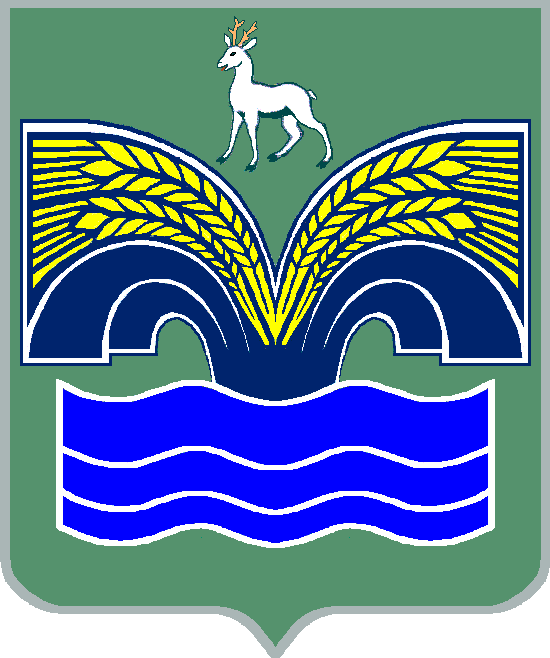 АДМИНИСТРАЦИЯСЕЛЬСКОГО ПОСЕЛЕНИЯ ХИЛКОВОМУНИЦИПАЛЬНОГО РАЙОНА КРАСНОЯРСКИЙСАМАРСКОЙ ОБЛАСТИПОСТАНОВЛЕНИЕот 08  сентября 2021 года   № 57  О внесении изменений в постановление администрации сельского поселения Хилково муниципального района Красноярский Самарской области от 13.01.2021 г. № 2 «Об утверждении Плана мероприятий по противодействию коррупции администрации сельского поселения Хилково муниципального района Красноярский Самарской области»Руководствуясь Федеральным законом от 25.12.2008 №273-ФЗ «О противодействии коррупции», пунктом 3 части 4 статьи 36 Федерального закона от 06.10.2003 №131-ФЗ «Об общих принципах организации  местного самоуправления в Российской Федерации», Указом Президента Российской Федерации от 16.08.2021 г. №478 «О Национальном плане противодействия коррупции на 2021 - 2024 годы», Законом Самарской области от 10.03.2009 № 23-ГД «О противодействии коррупции в Самарской области», Уставом сельского поселения Хилково муниципального района Красноярский Самарской области, принятого решением Собрания представителей сельского поселения Хилково муниципального района Красноярский Самарской области от 13.07.2015 № 18, Администрация сельского поселения Хилково муниципального района Красноярский Самарской области ПОСТАНОВЛЯЕТ:Внести изменения в План мероприятий по противодействию коррупции в Администрации сельского поселения Хилково муниципального района Красноярский Самарской области на 2021 год, дополнив его пунктами 18-23. (Приложение №1). 2.  Контроль за выполнением настоящего Постановления оставляю за          собой.      3. Опубликовать настоящее постановление в газете «Красноярский            вестник» и разместить на официальном сайте администрации             муниципального района   Красноярский в сети Интернет.4. Настоящее постановление вступает в силу со дня его     официального опубликования в газете «Красноярский вестник».Глава сельского поселения Хилковомуниципального района КрасноярскийСамарской области						             О.Ю. ДолговПлан по противодействию коррупции в администрации сельского поселения Хилково муниципального района Красноярский Самарской области на 2021 год N  
п/пНаименование мероприятияОжидаемый результатСрок    
исполнения   
мероприятия 18Организация участия муниципальных служащих, работников, в должностные обязанности которых входит участие в противодействии коррупции, в мероприятиях по профессиональному развитию в области противодействия коррупции, в том числе их обучение по дополнительным профессиональным программам в области противодействия коррупцииИнтенсификация антикоррупционного просвещения, обучения2021 19Организация участия лиц, впервые поступивших на муниципальную службу или на работу в соответствующую организацию и замещающих должности, связанные с соблюдением антикоррупционных стандартов, в мероприятиях по профессиональному развитию в области противодействия коррупцииИнтенсификация антикоррупционного просвещения, обучения При поступлении впервые на муниципальную службу для замещения должностей, включенных в перечень должностей, замещение которых связано с коррупционными рисками20Организация участия муниципальных служащих, работников, в должностные обязанности которых входит участие в проведении закупок товаров, работ, услуг для обеспечения муниципальных нужд, в мероприятиях по профессиональному развитию в области противодействия коррупции, в том числе их обучение по дополнительным профессиональным программам в области противодействия коррупцииИнтенсификация антикоррупционного просвещения, обучения202121Проведение анализа коррупционных рисков, связанных с участием муниципальных служащих на безвозмездной основе в управлении коммерческими организациями и их деятельностью в качестве членов коллегиального органа управления этих организацийОтсутствие нарушений ограничений, запретов, связанных с муниципальной службой202122Проведение анализа сведений, представляемых муниципальными служащими о своих расходах, а также о расходах своих супруги (супруга) и несовершеннолетних детей по каждой сделке по приобретению земельного участка, другого объекта недвижимости, транспортного средства, ценных бумаг, акций (долей участия, паев в уставных (складочных) капиталах организаций), цифровых финансовых активов, цифровой валюты, совершенной им, его супругой (супругом) и (или) несовершеннолетними детьми в течение календарного года, предшествующего году представления сведений, если общая сумма таких сделок превышает общий доход данного лица и его супруги (супруга) за три последних года, предшествующих отчетному периоду, и об источниках получения средств, за счет которых совершены эти сделкиОтсутствие со стороны муниципальных служащих нарушений ограничений, запретов, связанных с муниципальной службой2021 (до 1 июня)23Обеспечение минимизации коррупционных правонарушений в сфере закупок, использования имущества и бюджетных средств поселенияОтсутствие коррупционных правонарушений при осуществлении закупок товаров, работ, услуг, для обеспечения государственных и муниципальных нужд, использовании имущества и бюджетных средств поселения2021